Algorithms and Data Structures
Algorithm Assignment: Lecture 2ID: 						Name:
1. Using the algorithm, Selection Sort, sort the following sequence: A = {9, 6, 2, 8, 1, 4} in ascending order. Let swap(a, b) be an operation to swap Aa and Ab.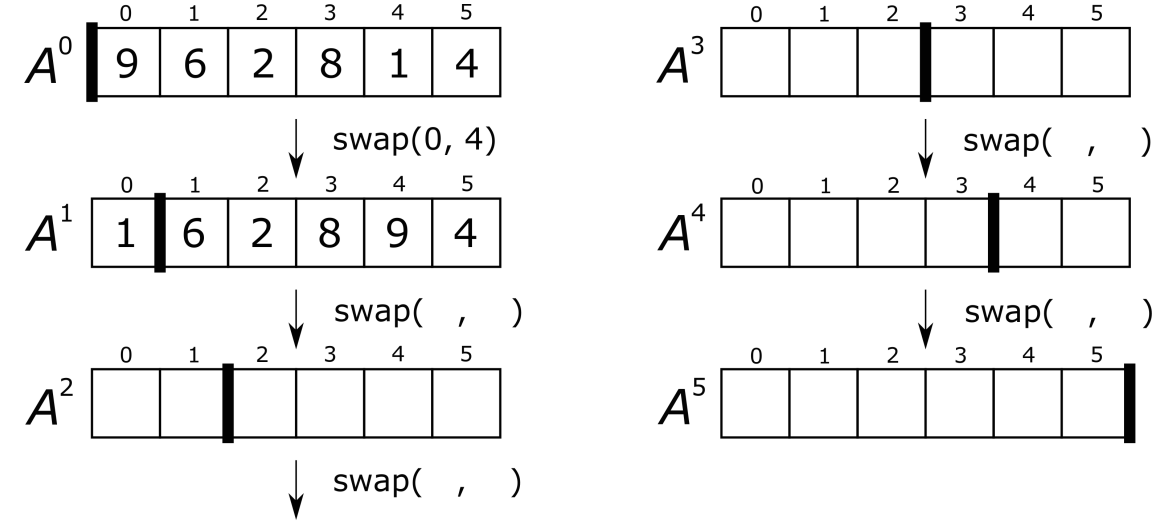 2. Using the algorithm, Bubble Sort, sort the following sequence: A = {3, 1, 2, 6, 9} in descending order. You should illustrate how the algorithm works on the sequence. Let swap(a, b) be an operation to swap Aa and Ab.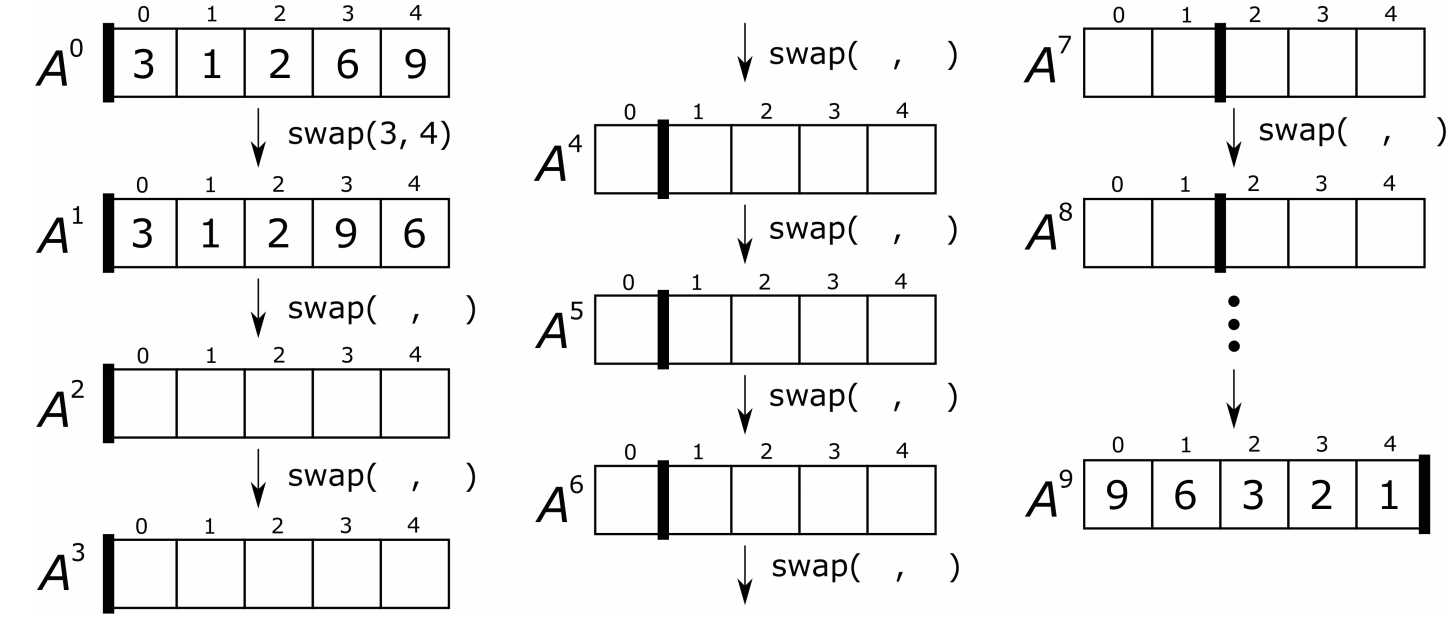 3. Arrange the following classes of functions in ascending order of growth rate.      O(n),        O(1),          O(n!),          O(n2),        O(n10),          O(2n),         O(n log n),        O(log n)O(          )  O(          )  O(          )  O(         )  O(         )  O(          )  O(          )  O(          )